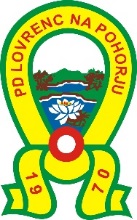 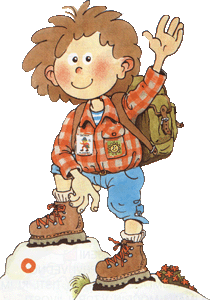 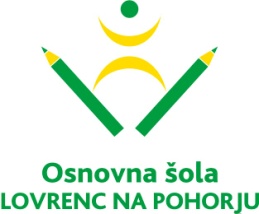 IZLET NA VABILO na IZLET RIBNIŠKA KOČA -  ČRNI VRH (1543 m)  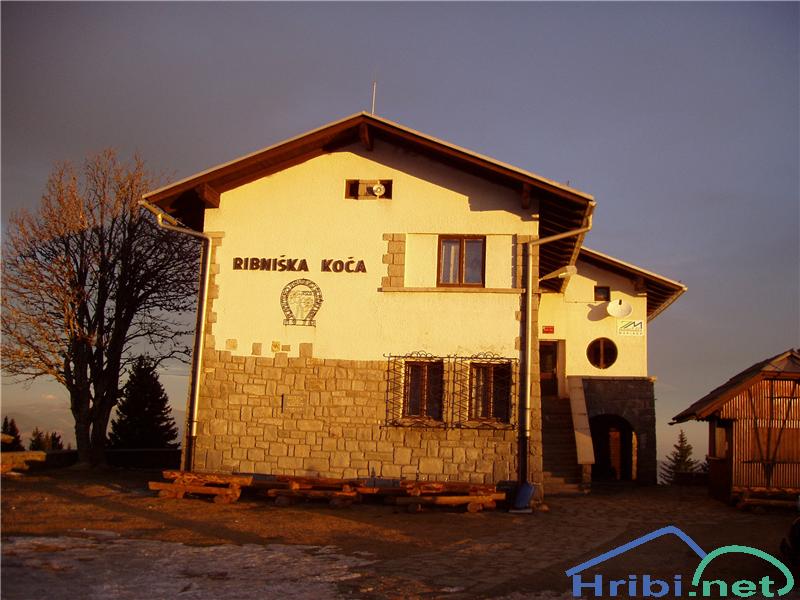 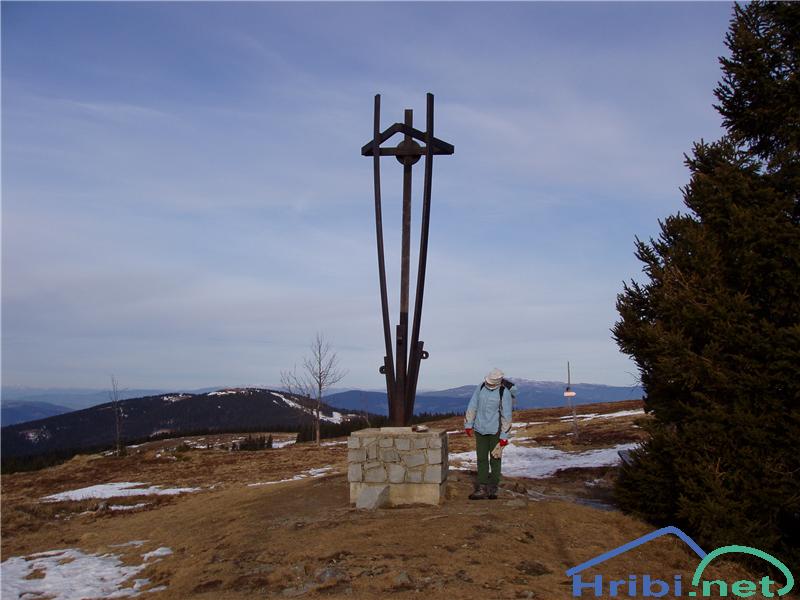 KDAJ: v soboto, 7. novembra  2015.       KAM: na Ribniško kočo – Črni vrh.               ODHOD: ob 9.00 uri, z osebnimi avtomobili.ZBIRALIŠČE: na parkirišču pri vrtcu.        OPREM: visoki čevlji, topla oblačila, zaščita pred soncem in vetrom.  ČAS HOJE: 2 uri in pol, lahka pot.POVRATEK: okoli 14. ure.OPIS POTI: z avtomobili se preko Ribnice na Pohorju odpeljemo do Ribniške koče. Od tu je dobro uro hoda po lahki, ne strmi poti do najvišjega vrha Pohorja – Črnega vrha. Nazaj do koče po isti poti.HRANA in PIJAČA: iz nahrbtnika ali na planinski  koči.Na izlet so vabljeni otroci skupaj s starši!V primeru slabega vremena izlet odpade!LEP PLANINSKI POZDRAV!  Vodnik:                                                                                Mentorica planinske skupine: Anžej  BEČAN                                                                          Barbara O. JESENIČNIK